4. sz. mellékletÁtigazoló lap és kitöltési útmutató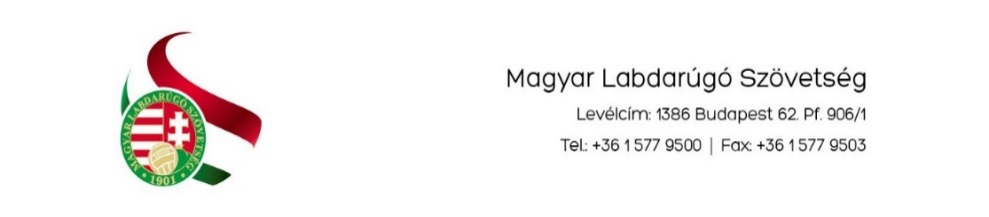 Labdarúgó azonosító
száma:ÁTIGAZOLÓ LAP

MAGYAR LABDARÚGÓ SZÖVETSÉG
ÁTIGAZOLÓ LAP

MAGYAR LABDARÚGÓ SZÖVETSÉG
ÁTIGAZOLÓ LAP

MAGYAR LABDARÚGÓ SZÖVETSÉG
ÁTIGAZOLÓ LAP

MAGYAR LABDARÚGÓ SZÖVETSÉG
ÁTIGAZOLÓ LAP

MAGYAR LABDARÚGÓ SZÖVETSÉG
Átadó sportszervezet neve, székhelye:Átadó sportszervezet neve, székhelye:Átadó sportszervezet neve, székhelye:Átadó sportszervezet neve, székhelye:Szakág: Állampolgárság:Név:Név:Név:Születéskori neve:Születéskori neve:Születéskori neve:Anyja leánykori neve:Anyja leánykori neve:Születés helye:Születés helye:Születés helye:Születési ideje:TAJ száma:TAJ száma:TAJ száma:TAJ száma:TAJ száma:TAJ száma:Kérjük az átigazolását a(z) …………………..……………………………………. nevű sportszervezetbe (átvevő sportszervezet).Kölcsönadás esetén annak időtartama:Kijelentjük, hogy a Magyar Labdarúgó Szövetség Nyilvántartási, Igazolási és Átigazolási Szabályzatát ismerjük és rendelkezéseit elfogadjuk.Kelt:törvényes képviselő aláírása      labdarúgó aláírása                                                                                                           átadó sportszervezet aláírása         átvevő sportszervezet aláírása 
	                          	                                        p.h.                                                                p.h.       Kérjük az átigazolását a(z) …………………..……………………………………. nevű sportszervezetbe (átvevő sportszervezet).Kölcsönadás esetén annak időtartama:Kijelentjük, hogy a Magyar Labdarúgó Szövetség Nyilvántartási, Igazolási és Átigazolási Szabályzatát ismerjük és rendelkezéseit elfogadjuk.Kelt:törvényes képviselő aláírása      labdarúgó aláírása                                                                                                           átadó sportszervezet aláírása         átvevő sportszervezet aláírása 
	                          	                                        p.h.                                                                p.h.       Kérjük az átigazolását a(z) …………………..……………………………………. nevű sportszervezetbe (átvevő sportszervezet).Kölcsönadás esetén annak időtartama:Kijelentjük, hogy a Magyar Labdarúgó Szövetség Nyilvántartási, Igazolási és Átigazolási Szabályzatát ismerjük és rendelkezéseit elfogadjuk.Kelt:törvényes képviselő aláírása      labdarúgó aláírása                                                                                                           átadó sportszervezet aláírása         átvevő sportszervezet aláírása 
	                          	                                        p.h.                                                                p.h.       Kérjük az átigazolását a(z) …………………..……………………………………. nevű sportszervezetbe (átvevő sportszervezet).Kölcsönadás esetén annak időtartama:Kijelentjük, hogy a Magyar Labdarúgó Szövetség Nyilvántartási, Igazolási és Átigazolási Szabályzatát ismerjük és rendelkezéseit elfogadjuk.Kelt:törvényes képviselő aláírása      labdarúgó aláírása                                                                                                           átadó sportszervezet aláírása         átvevő sportszervezet aláírása 
	                          	                                        p.h.                                                                p.h.       Kérjük az átigazolását a(z) …………………..……………………………………. nevű sportszervezetbe (átvevő sportszervezet).Kölcsönadás esetén annak időtartama:Kijelentjük, hogy a Magyar Labdarúgó Szövetség Nyilvántartási, Igazolási és Átigazolási Szabályzatát ismerjük és rendelkezéseit elfogadjuk.Kelt:törvényes képviselő aláírása      labdarúgó aláírása                                                                                                           átadó sportszervezet aláírása         átvevő sportszervezet aláírása 
	                          	                                        p.h.                                                                p.h.       Kérjük az átigazolását a(z) …………………..……………………………………. nevű sportszervezetbe (átvevő sportszervezet).Kölcsönadás esetén annak időtartama:Kijelentjük, hogy a Magyar Labdarúgó Szövetség Nyilvántartási, Igazolási és Átigazolási Szabályzatát ismerjük és rendelkezéseit elfogadjuk.Kelt:törvényes képviselő aláírása      labdarúgó aláírása                                                                                                           átadó sportszervezet aláírása         átvevő sportszervezet aláírása 
	                          	                                        p.h.                                                                p.h.       